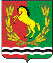 АДМИНИСТРАЦИЯМУНИЦИПАЛЬНОГО ОБРАЗОВАНИЯ РЯЗАНОВСКИЙ СЕЛЬСОВЕТ
АСЕКЕЕВСКОГО РАЙОНА ОРЕНБУРГСКОЙ ОБЛАСТИПОСТАНОВЛЕНИЕ=====================================================================28.03.2023                                       с. Рязановка                                      № 22-п О подтверждении факта  нуждаемостив улучшении жилищных условий            На основании решения жилищной комиссии муниципального образования Рязановский сельсовет Асекеевского района от 11.07.2019 года № 02, руководствуясь постановлением РФ № 979 от 27.12.2007 года, статьей 5 Закона Оренбургской области от 23.11.2005 г. № 2733/489-Ш-ОЗ «О порядке ведения органами местного самоуправления учета граждан в качестве нуждающихся жилых помещениях, предоставляемых по договорам социального найма», статьей 27 Устава муниципального образования Рязановский сельсовет,  постановляю:            1. Утвердить нуждающихся в улучшении жилищных условий следующих граждан: Юсупову Зарему Кулдубаевну 4 человека (семья принята на учет в качестве нуждающейся в улучшении жилищных условий    с 11 июля 2019 года постановлением главы Рязановского сельсовета Асекеевского района Оренбургской области    от  11.07.2019 года № 35-п).           2. Секретарю жилищной комиссии  уведомить  вышеуказанных граждан  о принятом решении.           3.Настоящее постановление вступает в силу с момента подписания.Глава   муниципального образования                                             А.В. БрусиловРазослано: в дело, прокурору района, жилищной комиссии, специалисту по делам молодежи, Юсуповой З.К.